Выплата пенсий и других социальных выплат в ноябре в отделениях почтовой связи Краснодарского краяКраснодар, 27 октября 2022 года. В связи с предстоящим праздничным днем 4 ноября и с учетом режима работы отделений почтовой связи (ОПС) на территории Краснодарского края Отделением Пенсионного фонда Российской Федерации по Краснодарскому краю совместно с АО «Почта России»  организован следующий порядок выплаты и доставки пенсий и других социальных выплат:Далее выплата и доставка пенсий и других выплат будет осуществляться  в  соответствии  с графиком доставки.К сведению: в настоящее время в Краснодарском крае проживает свыше 1,6  млн. получателей пенсий, из них 35% получают пенсию в отделениях почтовой связи.ЧИТАЙТЕ НАС: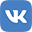 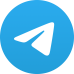 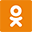 Выплатные дниОПС края даты по графику, за которые производятся оплатаг. КраснодарОПС края 3-х разовая доставка 
(Вт. Чт. Сб.)ОПС края 3-х разовая доставка 
(Пн. Ср. Пт.)02.11.2022---3, 403.11.20223, 43, 43,4-04.11.2022----05.11.20225, 65, 65,6,7-06.11.2022----07.11.2022-7-5, 6, 708.11.20227, 888,9-09.11.202299-8, 9, 10